Commonwealth of Massachusetts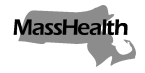 Executive Office of Health and Human ServicesOffice of Medicaidwww.mass.gov/masshealthMassHealthAll Provider Bulletin 333December 2021TO:	All Providers Participating in MassHealthFROM:	Amanda Cassel Kraft, Assistant Secretary for MassHealth [signature of Amanda Cassel Kraft]RE:	MassHealth Coverage for Coronavirus Disease 2019 (COVID-19) Vaccine Booster DosesCOVID-19 Vaccine Booster Doses As described in All Provider Bulletin 328, on September 22, 2021, the U.S. Food and Drug Administration (FDA) amended the emergency use authorization (EUA) for the Pfizer-BioNTech COVID-19 vaccine to allow a booster shot to be administered to certain high-risk individuals at least six months after completing the primary series. On October 20, 2021, the FDA amended the EUA for the Moderna COVID-19 vaccine to allow a booster shot for the same listing of high-risk individuals at least six months after completing the primary series, and the EUA for the Janssen COVID-19 vaccine to allow a single booster dose to individuals 18 years of age or older at least two months after the primary vaccination. The FDA also amended the EUAs for the Pfizer-BioNTech, Moderna, and Janssen COVID-19 vaccines to allow an authorized booster dose as a heterologous booster dose following completion of primary vaccination with another authorized or approved COVID-19 vaccine.On November 18, 2021, the Baker administration announced that all Massachusetts residents aged 18 and over are eligible to get a COVID-19 booster six months after receiving the second dose of the Pfizer or Moderna COVID-19 vaccines, or two months after receiving a Johnson & Johnson single dose COVID-19 vaccine. On November 19, 2021, the FDA amended the EUAs for the Pfizer-BioNTech and Moderna COVID-19 vaccines to allow booster shots for all individuals 18 years of age or older at least six months after completing the primary series.  On December 9, 2021, the FDA amended the EUA for the Pfizer-BioNTech COVID-19 vaccine, authorizing the use of a single booster dose for administration to individuals 16 and 17 years of age at least six months after completion of primary vaccination with the Pfizer-BioNTech COVID-19 vaccine. As stated in All Provider Bulletin 328, MassHealth will cover booster doses of the Pfizer-BioNTech, Moderna, and Janssen COVID-19 vaccines consistent with the EUAs, as they may be amended from time to time.  For information about how to bill MassHealth for booster doses, please see All Provider Bulletin 330. MassHealth Website This bulletin is available on the MassHealth Provider Bulletins web page.Sign up to receive email alerts when MassHealth issues new bulletins and transmittal letters.Questions Dental ServicesPhone: (800) 207-5019; TTY: (800) 466-7566Long-Term Services and SupportsPhone: (844) 368-5184 (toll free)Email: support@masshealthltss.comPortal: MassHealthLTSS.comMail: MassHealth LTSS, PO Box 159108, Boston, MA 02215Fax: (888) 832-3006All Other Provider TypesPhone: (800) 841-2900; TTY: (800) 497-4648Email: providersupport@mahealth.netFax: (617) 988-8974